Draft Project InstructionsDate Submitted:	January 12, 2018Platform:	NOAA Ship Bell ShimadaProject Number:	SH-18-00 (OMAO), 1802SH (SWFSC)Project Title:	Winter CalCOFI, Fisheries Resources Division.Project Dates:	February 1, 2018 to February 11, 2018  Prepared by:	__________________	Dated: _January 16, 2018_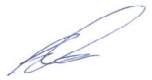 	Bryan Overcash	Chief Scientist	SWFSCApproved by:	________________________	Dated: __________________	Gerard DiNardo, Ph.D.	Fisheries Resources Director	SWFSCApproved by:	________________________	Dated: __________________	Toby Garfield, Ph.D. 	Acting Science and Research Director 	SWFSC Approved by:	________________________	Dated: ________________		Captain Keith Roberts, NOAA	Commanding Officer	Marine Operations Center - PacificI. 	Overview 	A.	Brief Summary and Project PeriodSurvey the distributions and abundances of pelagic fish stocks, their prey, and their biotic and abiotic environments in the area of the California Current between San Francisco, California and San Diego, California during the period of February 1 to February 11, 2018. 	B.	Days at Sea (DAS)  Of the 11 DAS scheduled for this project, 11 are funded by a Line Office Allocation.  This project is estimated to exhibit a High Operational Tempo.C.	Operating Area The area covered during this survey will be from San Diego to San Francisco and extend 	approximately 200 miles offshore (please see appendices 1b & 2a).	D.	Summary of Objectives Survey the distributions and abundances of pelagic fish stocks, their prey, and their biotic and abiotic environments in the area of the California Current between San Francisco, California and San Diego, California.The following are specific objectives for the winter CalCOFI.I.D.1. Continuously sample pelagic fish eggs using the Continuous Underway Fish Egg Sampler (CUFES). The data will be used to estimate the distributions and abundances of spawning hake, anchovy, mackerel, and early spawning Pacific sardine.I.D.2. Continuously sample multi-frequency acoustic backscatter using the Simrad EK60 and the Simrad ME70. The data will be used to estimate the distributions and abundances of coastal pelagic fishes (e.g., sardine, anchovy, and mackerel), and krill species.I.D.3. Continuously sample sea-surface temperature, salinity, and chlorophyll-a using a thermosalinometer and fluorometer. These data will be used to estimate the physical oceanographic habitats for target species.I.D.4. Continuously sample air temperature, barometric pressure, and wind speed and direction using an integrated weather station. I.D.5. Sample profiles of seawater temperature, salinity, chlorophyll-a, nutrients, and phytoplankton using a CTD with water-sampling rosette and other instruments at prescribed stations. Measurements of extracted chlorophyll and phaeophytin will be obtained with a fluorometer.  Nutrients will be measured with an auto-analyzer. I.D.6. Sample the light intensity in the photic zone using a standard secchi disk in conjunction with a daytime CTD station. I.D.7. Sample plankton using a CalBOBL (CalCOFI Bongo Oblique) at prescribed stations. These data will be used to estimate the distributions and abundances of ichthyoplankton and zooplankton species.I.D.8. Sample plankton using a Manta (neuston) net at prescribed stations. These data will be used to estimate the distributions and abundances of ichthyoplankton species.I.D.9. Sample the vertically integrated abundance of fish eggs using a Pairovet net at prescribed stations. These data will be used to quantify the abundances and distributions of fish eggs.I.D.10. Sample plankton using a PRPOOS (Planktonic Rate Processes in Oligotrophic Ocean Systems) net at all prescribed CalCOFI stations on lines 90.0 and 80.0 as well as stations out to and including station 70.0 on lines 86.7 and 83.3 and station 81.8 46.9.  PRPOOS will not be towed on SCCOOS stations.  These data will be used in analyses by the LTER (Long Term Ecological Research) project.I.D.11. Continuously sample profiles of currents using the RDI/Teledyne Acoustic Doppler Current Profiler. This will be dependent on the ability to sync the ADCP’s output with the EK60 and ME70. The ADCP will hold priority over the EK60 and ME70. I.D.12. Continuously observe, during daylight hours, seabirds and mammals. These data will be used to estimate the distributions and abundances of seabirds and marine mammals.	E. 	Participating Institutions 		I.E.1 Southwest Fisheries Science Center (SWFSC)		I.E.2 Scripps Institution of Oceanography (SIO)		I.E.3 Farallon Institute Advanced Ecosystem Research (FIAER)	F.	Personnel/Science Party: name, title, gender, affiliation, and nationality 	G.	Administrative 1.	Points of Contacts: Chief Scientist/alternate: Bryan Overcash/Amy Hays (858-546-7126/858-546-7130); 8901 La Jolla Shores Drive, La Jolla, CA, 92037 (Bryan.Overcash@noaa.gov/Amy.Hays@noaa.gov)Project Operation Lead: Sam McClatchie (858-546-7083); 8901 La Jolla Shores Drive, La Jolla, CA, 92037 (Sam.McClatchie@noaa.gov)Ops Officer: Bryan Begun (541-867-8775) NOAA Ship Bell M. Shimada (OPS.Bell.Shimada@noaa.gov)		2.	Diplomatic Clearances None Required.		3.	Licenses and Permits I.3.G.a.  All marine mammal work is covered under a federal research permit NMFS 	Permit 17312 issued to Dr. John Hildebrand of SIO. 	I.3.G.b.  CDFW on 02 April, 2015 (expires April 2018) NOAA-SWFSC-FRD-Cisco Werner (SC-12372)II.	Operations Project ItineraryFebruary 1: Depart San Diego, CA – CalCOFIFebruary 11: San Francisco, CA Staging and Destaging Staging will be conducted at the NOAA facility at the Tenth Avenue Marine Terminal in San Diego, CA. Destaging will be conducted at a pier to be named in San Francisco, CA.We request one electric winch to be craned onto the afterdeck in San Diego prior to departure. The dimensions of the winch are 4.5 x 4.5 feet. Weight is 3800 pounds. The power requirements is 440V 3-phase.SWFSC MMTD Acoustic Hydraulic Winch to be craned onto the afterdeck and secured in San Diego prior to departure. Specifications are as follows:Footprint for entire unit approximately 4.5'x4.5'Approximate weight (with cable): 3800 lbsThe power requirement is 440V 3-phase.Operations to be Conducted II.C.1.	Underway OperationsII.C.1.a. Thermosalinometer sampling - The ship will provide and maintain a thermosalinometer (TSG), which is calibrated and in working order, for continuous measurement of surface water temperature and salinity. A backup unit (calibrated and in working order) will also be provided by the vessel and remain aboard during the project. The Scientific Computing System (SCS) will serve as the main data collection system. All SCS data will be provided to SWFSC personnel at the completion of the project.II.C.1.b. ADCP: The ship’s ADCP should run continuously and be logged to a data acquisition system. Complete system settings will be provided by the oceanographer, but will include 5-minute averaging of currents, AGC and 4 beam returns in 60 8-meter bins. The ADCP transmissions will be triggered by, and thereby synchronized with, the EK60s to avoid cross talk. If synchronization of the ADCP is not achievable, the ADCP will only be active during night hours and while on station.II.C.1.c. CUFES:  The pump will run continuously between stations to sample any pelagic fish eggs. Approximately 640 liters/minute is sent through a concentrator which filters all material larger than 505µm. The sieved material is then collected and identified. All fish eggs are identified to lowest taxa, counted and entered into the data acquisition software. Each sample entry is coupled with sea surface temperature, geographical position, wind speed and direction, date and time, and surface salinity. Sampling intervals will vary in length, depending on the number of fish eggs seen, from five to 30 minutes.II.C.1.d. Bird Observations: During daylight hours a bird observer will be posted on the flying bridge to identify and count birds while the ship is underway during project transects.II.C.1.e. Acoustic hydrophone: During transit between most daylight stations, an acoustic hydrophone array will be towed from the stern at a distance of 300 meters with a deck loaded winch to record sounds from marine mammals.  The winch is 440V 3-phase with a deck pattern of 4.5 by 4.5 feet.  Upon approaching a station, two sonobuoy will be deployed one nautical mile prior to stopping for station work.II.C.2.	Station OperationsEach standard station will include the following:II.C.2.a. CTD/Rosette consisting of 24 10-liter hydrographic bottles will be lowered to approximately 500 meters (depth permitting) at each station to measure physical parameters and collect water at discrete depths for analysis of: salinity, nutrients, oxygen, chlorophyll, etc. The ship will deploy equipment with SOP deployment methods, two bat poles (forward and aft) with a slip line in the center. Three tag lines will be used for every CTD retrieval.NOTE: SIO will provide their own CTD sensor and 24 bottle (10 liter) rosette unit.  Please record CTD deployed, CTD at depth and CTD recovered for SCS.II.C.2.b. CalBOBL (CalCOFI Bongo): standard oblique plankton tow with 300 meters of wire out, depth permitting, using paired 505 m mesh nets with 71 cm diameter openings.  The technical requirements for this tow are: Descent wire rate of 50 meters per minute and an ascent wire rate of 20 meters per minute.  All tows with ascending wire angles lower than 38° or higher than 51° in the final 100 meters of wire will be repeated.  Additionally, a 45° wire angle should be closely maintained during the ascent and descent of the net frame. The starboard side sample will be preserved in 5% buffered formalin and the port side sample will be preserved in buffered ethanol at every station.Please record Bongo deployed and Bongo recovered for SCS.II.C.2.c. Manta net (neuston) tow:  a 505 m mesh net on a frame with a mouth area of 0.1333 m².  Tows are 15 minutes in duration at towing speed of approximately 1.5 - 2.0 knots.  Wire angles should be kept between 15° and 25°.	Please record Manta deployed and Manta recovered in SCS.	II.C.2.d. Pairovet net: will be fished from 70 meters to the surface (depth permitting) using paired 25 cm diameter 150 m mesh nets.  The technical requirements for Pairovet tows are: Descent rate of 70 meters per minute, a terminal depth time of 10 seconds and an ascent rate of 70 meters per minute.  All tows with wire angles exceeding 15° during the ascent will be repeated.Please record Pairovet deployed and Pairovet recovered for SCS.II.C.2.e. PRPOOS (Planktonic Rate Processes in Oligotrophic Ocean Systems) net will be taken at all stations on line 90.0 and 80.0 as well as stations out to and including station 70.0 on lines 86.7 and 83.3 and station 81.8 46.9.  These stations are occupied as part of the LTER (Long Term Ecological Research) project.  The mesh of the PRPOOS net is 202 m and the tow is a vertical cast up from 210 meters.  The technical requirements for the PRPOOS tows are: Decent rate of 40 meters per minute, a terminal depth time of 20 seconds and an ascent rate of 50 meters per minute. 		Please record PRPOOS deployed and PRPOOS recovered for SCS.II.C.2.f. A light meter (Secchi disk) will be used to measure the light intensity in the euphotic at all daytime stations.Please record Secchi deployed and Secchi recovered for SCS.II.C.2.g. Weather observations.II.C.3.a. Order of Operations for each standard station:CTD to 515 meters with 24 bottle rosette (depth permitting).PRPOOS net tow [lines 90.0, 86.7 (out to station 70), 83.3 (out to station 70) and 80.0; station 81.8 46.9].  No PRPOOS on near shore SCCOOS stations.  Total of 35 stations).Pairovet net tow (on all lines out to station 70.0 but not to include near shore SCCOOS).Manta net tow (on all stations except for near shore SCCOOS).Bongo net tow (on all stations).II.C.3.b. Plankton Nets, Oceanographic Sampling Devices, Video Camera and ROV Deployments:  The SWFSC deploys a wide variety of gear to sample the marine environment during all of their research projects. These types of gear are not considered to pose any risk to protected species and are therefore not subject to specific mitigation measures. However, the OOD and crew monitor for any unusual circumstances that may arise at a sampling site and use their professional judgment and discretion to avoid any potential risks to protected species during deployment of all research equipment.Marine mammal watches are now a standard part of conducting fisheries research activities, particularly those that use gear (e.g., longlines and mid-water trawls) known to interact with marine mammals or that we believe have a reasonable likelihood of doing so in the future. Marine mammal watches are conducted in two ways.  First, watches are conducted by lookouts (those navigating the vessel and other crew) at all times when the vessel is being operated.  Second, marine mammal watches and monitoring occur for 30 minutes prior to deployment of gear, and they continue until gear is brought back on board, for longlines and mid-water trawl gear. Watches in the first category are not done by dedicated staff; these personnel primary duties as lookout according to the Rules of the Road are “maintaining a proper lookout by sight and hearing as well as by all available means appropriate tin the prevailing circumstances and conditions so as to make a full appraisal of the situation and of the risk of collision.”   Watches in the second category are done by dedicated scientists with no other responsibilities during the watch period.  If marine mammals are sighted within 1 nm of the planned set location then the sampling station is either moved or canceled. Watch-standers record the estimated species and number of animals present and their behaviors. This information can be valuable in understanding whether some species may be attracted to vessels or gear. While underway:We will have a bird observer on the flying bridge during all daylight transects.We will have 2 marine mammal observers on the flying bridge during all daylight transects.We will have a marine mammal acoustician with a towed hydrophone.  The hydrophone will be towed off the stern at a distance of 300 meters between daylight stations.  The hydrophone will be deployed at a ship speed of 5 knots while leaving a station.  Once deployed, ship can travel at full speed.  The hydrophone can be retrieved at ship’s full speed.At 1 mile prior to each daylight station marine mammal observers will deploy 2 sonobuoys.  The hydrophone will be retrieved at this time.Communication will be open to bridge during all hydrophone deployments and retrievals.	D.	Dive Plan All dives are to be conducted in accordance with the requirements and regulations of the NOAA Diving Program (http://www.ndc.noaa.gov/dr.html) and require the approval of the ship’s Commanding Officer.	A dive is requested for clearing the CUFES intake of attached mussels.E.	Applicable Restrictions 	Conditions which preclude normal operations:	In the event of poor weather conditions, we will work with the ship’s officers on 	developing the best strategy for completion of all stations safely.We have replacement gear for all operations.  Equipment failure should not impact our project.III.	EquipmentEquipment and Capabilities provided by the shipWe request the following measurement systems and their associated support services, sufficient consumables, back-up units, and on-site spares.  All measurement instruments are assumed to have current calibrations and we request that all pertinent calibration information be included in the data package. Measurement instruments include all sensors associated with the CTD package, underway systems such as the thermosalinometers and fluorometers, and atmospheric sensors such as barometers, thermometers and wind indicators.Starboard hydro winch with 0.375” cable for standard Bongo, Pairovet and Manta towsStarboard oceo winch with 0.375” electro-mechanical cable for standard CTD castsA-frame w/blocks to accommodate 0.375" cablesConstant temperature room set at 22oC ± 1oC (71.5oF ± 2oF)Winch monitoring systemKnudsen 12 kHz depth recorder or comparable to measure bottom depth to 4000+ meters (EK60/80)Acoustic Doppler Current ProfilerMultifrequency EK60 GPTs and transducers (ES18-11, ES38B, ES70, ES120-7C, ES200-7C)Broad bandwidth ME70 echosounderScientific computing systemApplanix PosMV position and motion sensor12-bottle rosette frame capable of carrying 10-liter niskin bottles, fitted with SBE911+ CTD unit (spare only to be used in case of equipment loss or failure)Pump, collector and concentrator unit for CUFES water samplingGPS feed to flying bridge for use by bird observers440V power to science winch on the main deck-80oC FreezerB. Equipment and Capabilities provided by the scientists (itemized) 	30 cc and 50 cc syringes (SWFSC)	Canulas (SWFSC)	(30) Pint jar cases (SWFSC ) (120 lbs.)	(15) Quart jar cases (SWFSC) (60 lbs.)	(4) Gallon jar cases (SWFSC) (16 lbs.)	(8) Scintillation vial flats (SWFSC) (10 lbs.)	Inside and outside labels (SWFSC)	CalCOFI net tow data sheets (SWFSC)	(2) 71 cm CalCOFI Bongo frames (SWFSC) (40 lbs.)	(5) 71 cm CalCOFI 505 m mesh nets (SWFSC) (10 lbs.)	(5) CalCOFI 150 m Pairovet nets and codends (SWFSC) (10 lbs.)	(2) CalCOFI Pairovet frames (SWFSC) (10 lbs.)	333 m mesh codends (SWFSC)	(6) Digital flowmeters (SWFSC)	(2) PRPOOS frames (SIO) (10 lbs.)	(1) 170 lb PRPOOS weight (SIO)	202 m mesh PRPOOS nets and codends (SIO) (10 lbs.)	(2) 75 lb Bongo weight (SWFSC)	(2) 100 lb hydro weight (SWFSC)	(2) CalCOFI Manta net frames (SWFSC) (60 lbs.)	(5) 60 cm CalCOFI 505 m mesh Manta nets (SWFSC) (10 lbs.)	(4) Standard CalCOFI tool boxes (SWFSC) (80 lbs.)	Bucket thermometers and holders (SIO)	Hand held inclinometer for Pairovet and Bongo tows (SWFSC)	(2) Oxygen auto-titration rig (SIO) (75 lbs.)	(5) Oxygen flask cases (SIO) (80 lbs.)	(2) Guildline Portasal (SIO) (80 lbs.)	(8) Salinity bottles (SIO) (100 lbs.)	(2) Standard sea water (SIO) (160 lbs.)	Data sheets for scheduled hydrographic work (SIO)	Weather observation sheets (SIO)	24 Niskin bottles (10 liter) for rosette (SIO) (150 lbs.)(1) SBE911+ CTD unit with necessary sensors (SIO) (1000 lbs.)	(2) Turner fluorometer (SIO) (60 lbs.)	(1) Nutrient auto analyzer (SIO)	(75 lbs.)	(1) Winch for acoustic array (SIO) – 3800 pounds	(2) Dissecting microscopes (SWFSC) (50 lbs.)	(150) Sonobuoys (SIO) (1500 lbs.)IV.	Hazardous Materials 	A.	Policy and Compliance The Chief Scientist is responsible for complying with FEC 07 Hazardous Materials and Hazardous Waste Management Requirements for Visiting Scientific Parties (or the OMAO procedure that supersedes it).  By Federal regulations and NOAA Marine and Aviation Operations policy, the ship may not sail without a complete inventory of all hazardous materials by name and the anticipated quantity brought aboard, MSDS and appropriate neutralizing agents, buffers, or absorbents in amounts adequate to address spills of a size equal to the amount of chemical brought aboard, and a chemical hygiene plan.   Documentation regarding those requirements will be provided by the Chief of Operations, Marine Operations Center, upon request.Per OMAO procedure, the scientific party will include with their project instructions and provide to the CO of the respective ship 30 days before departure:List of chemicals by name with anticipated quantityList of spill response materials, including neutralizing agents, buffers, and absorbents Chemical safety and spill response procedures, such as excerpts of the program’s Chemical Hygiene Plan or SOPs relevant for shipboard laboratoriesFor bulk quantities of chemicals in excess of 50 gallons total or in containers larger than 10 gallons each, notify ship’s Operations Officer regarding quantity, packaging and chemical to verify safe stowage is available as soon as chemical quantities are known. Upon embarkation and prior to loading hazardous materials aboard the vessel, the scientific party will provide to the CO or their designee:An inventory list showing actual amount of hazardous material brought aboardAn MSDS for each materialConfirmation that neutralizing agents and spill equipment were brought aboard sufficient to contain and cleanup all of the hazardous material brought aboard by the programConfirmation that chemical safety and spill response procedures were brought aboardUpon departure from the ship, scientific parties will provide the CO or their designee an inventory showing that all chemicals were removed from the vessel. The CO’s designee will maintain a log to track scientific party hazardous materials. MSDS will be made available to the ship’s complement, in compliance with Hazard Communication Laws. Scientific parties are expected to manage and respond to spills of scientific hazardous materials. Overboard discharge of hazardous materials is not permitted aboard NOAA ships. InventoryC. Chemical safety and spill response proceduresA: ACID/BasesWear appropriate protective equipment and clothing during clean-up. Keep upwind. Keep out of low areas.Ventilate closed spaces before entering them.Stop the flow of material, if this is without risk. Dike the spilled material, where this is possible.Large Spills: Dike far ahead of spill for later disposal. Use a non-combustible material like vermiculite, sand or earth to soak up the product and place into a container for later disposal.Small Spills: Wipe up with absorbent material (e.g. cloth, fleece). Clean surface thoroughly to remove residual contamination.Never return spills in original containers for re-use.Neutralize spill area and washings with soda ash or lime. Collect in a non-combustible container for prompt disposal.J. T. Baker NEUTRASORB® acid neutralizers are recommended for spills of this product.F: Formalin/Formaldehyde/Ethanol/AcetoneVentilate area of leak or spill. Remove all sources of ignition.Wear appropriate personal protective equipment. Isolate hazard area. Keep unnecessary and unprotected personnel from entering. Contain and recover liquid when possible.Use non-sparking tools and equipment. Collect liquid in an appropriate container or absorb with an inert material (e. g., vermiculite, dry sand, earth), and place in a chemical waste container.Do not use combustible materials, such as saw dust.	D: Powdered and granular chemicalsWear appropriate protective equipment and clothing during clean-up. Keep upwind. Keep out of low areas.Sweep up dry chemical and place in a doubled zip lock bag.If contact with water occurs, use proper neutralizing agent prior to cleanup.Store in sealed container to be returned and disposed by UCSD EH&S.Inventory of Spill Kit suppliesNote: Please see attached Appendix 1.a. detailing spill control efforts for Scripps Institution of Oceanography.V.	Additional Projects 	A.   Supplementary (“Piggyback”) Projects		None for this cruise.NOAA Fleet Ancillary ProjectsNo NOAA Fleet Ancillary Projects are planned. VI.	Disposition of Data and Reports Disposition of data gathered aboard NOAA ships will conform to NAO 216-101 Ocean Data Acquisitions and NAO 212-15 Management of Environmental Data and Information.  To guide the implementation of these NAOs, NOAA’s Environmental Data Management Committee (EDMC) provides the NOAA Data Documentation Procedural Directive (data documentation) and NOAA Data Management Planning Procedural Directive (preparation of Data Management Plans).  OMAO is developing procedures and allocating resources to manage OMAO data and Programs are encouraged to do the same for their Project data.Data Classifications:  Under DevelopmentOMAO DataProgram DataResponsibilities:  Under DevelopmentVII.	Meetings, Vessel Familiarization, and Project EvaluationsPre-Project Meeting:  The Chief Scientist and Commanding Officer will conduct a meeting of pertinent members of the scientific party and ship’s crew to discuss required equipment, planned operations, concerns, and establish mitigation strategies for all concerns.  This meeting shall be conducted before the beginning of the project with sufficient time to allow for preparation of the ship and project personnel.  The ship’s Operations Officer usually is delegated to assist the Chief Scientist in arranging this meeting. Vessel Familiarization Meeting:  The Commanding Officer is responsible for ensuring scientific personnel are familiarized with applicable sections of the standing orders and vessel protocols, e.g., meals, watches, etiquette, drills, etc.  A vessel familiarization meeting shall be conducted in the first 24 hours of the project’s start and is normally presented by the ship’s Operations Officer.Post-Project Meeting:  The Commanding Officer is responsible for conducted a meeting no earlier than 24 hrs before or 7 days after the completion of a project to discuss the overall success and short comings of the project.  Concerns regarding safety, efficiency, and suggestions for future improvements shall be discussed and mitigations for future projects will be documented for future use.  This meeting shall be attended by the ship’s officers, applicable crew, the Chief Scientist, and members of the scientific party and is normally arranged by the Operations Officer and Chief Scientist.Project Evaluation Report Within seven days of the completion of the project, a Customer Satisfaction Survey is to be completed by the Chief Scientist. The form is available at http://www.omao.noaa.gov/fleeteval.html and provides a “Submit” button at the end of the form.  Submitted form data is deposited into a spreadsheet used by OMAO management to analyze the information.  Though the complete form is not shared with the ships’, specific concerns and praises are followed up on while not divulging the identity of the evaluator.  VIII.	Miscellaneous 	A.	Meals and Berthing The ship will provide meals for the scientists listed above.  Meals will be served 3 times daily beginning one hour before scheduled departure, extending throughout the project, and ending two hours after the termination of the project. Since the watch schedule is split between day and night, the night watch may often miss daytime meals and will require adequate food and beverages (for example a variety of sandwich items, cheeses, fruit, milk, juices) during what are not typically meal hours. Special dietary requirements for scientific participants will be made available to the ship’s command at least seven days prior to the survey.Berthing requirements, including number and gender of the scientific party, will be provided to the ship by the Chief Scientist. The Chief Scientist and Commanding Officer will work together on a detailed berthing plan to accommodate the gender mix of the scientific party taking into consideration the current make-up of the ship’s complement. The Chief Scientist is responsible for ensuring the scientific berthing spaces are left in the condition in which they were received; for stripping bedding and linen return; and for the return of any room keys which were issued. The Chief Scientist is also responsible for the cleanliness of the laboratory spaces and the storage areas utilized by the scientific party, both during the project and at its conclusion prior to departing the ship.All NOAA scientists will have proper travel orders when assigned to any NOAA ship. The Chief Scientist will ensure that all non NOAA or non Federal scientists aboard also have proper orders. It is the responsibility of the Chief Scientist to ensure that the entire scientific party has a mechanism in place to provide lodging and food and to be reimbursed for these costs in the event that the ship becomes uninhabitable and/or the galley is closed during any part of the scheduled project. All persons boarding NOAA vessels give implied consent to comply with all safety and security policies and regulations which are administered by the Commanding Officer. All spaces and equipment on the vessel are subject to inspection or search at any time. All personnel must comply with OMAO's Drug and Alcohol Policy dated May 7, 1999 which forbids the possession and/or use of illegal drugs and alcohol aboard NOAA Vessels.	B.	Medical Forms and Emergency ContactsThe NOAA Health Services Questionnaire (NHSQ, NF 57-10-01 (3-14)) must be completed in advance by each participating scientist. The NHSQ can be obtained from the Chief Scientist or the NOAA website http://www.corporateservices.noaa.gov/noaaforms/eforms/nf57-10-01.pdf. All NHSQs submitted after March 1, 2014 must be accompanied by NOAA Form (NF) 57-10-02 - Tuberculosis Screening Document in compliance with OMAO Policy 1008 (Tuberculosis Protection Program).The completed form should be sent to the Regional Director of Health Services at Marine Operations Center. The participant can mail, fax, or scan the form into an email using the contact information below. The NHSQ should reach the Health Services Office no later than 4 weeks prior to the project to allow time for the participant to obtain and submit additional information that health services might require before clearance to sail can be granted. Please contact MOC Health Services with any questions regarding eligibility or completion of the NHSQ. Be sure to include proof of tuberculosis (TB) testing, sign and date the form, and indicate the ship or ships the participant will be sailing on. The participant will receive an email notice when medically cleared to sail if a legible email address is provided on the NHSQ. The participant can mail, fax, or email the forms to the contact information below.  Participants should take precautions to protect their Personally Identifiable Information (PII) and medical information and ensure all correspondence adheres to DOC guidance (http://ocio.os.doc.gov/ITPolicyandPrograms/IT_Privacy/PROD01_008240).The only secure email process approved by NOAA is Accellion Secure File Transfer which requires the sender to setup an account.  Accellion’s Web Users Guide is a valuable aid in using this service, however to reduce cost the DOC contract doesn’t provide for automatically issuing full functioning accounts.  To receive access to a “Send Tab”, after your Accellion account has been established send an email from the associated email account to accellionAlerts@doc.gov requesting access to the “Send Tab” function.  They will notify you via email usually within 1 business day of your approval.  The ‘Send Tab” function will be accessible for 30 days.Contact information:Prior to departure, the Chief Scientist must provide an electronic listing of emergency contacts to the Executive Officer for all members of the scientific party, with the following information: contact name, address, relationship to member, and telephone number.	C.         Shipboard SafetyHard hats are required when working with suspended loads.  Work vests are required when working near open railings and during small boat launch and recovery operations.  Hard hats and work vests will be provided by the ship when required.Wearing open-toed footwear or shoes that do not completely enclose the foot (such as sandals or clogs) outside of private berthing areas is not permitted.  At the discretion of the ship CO, safety shoes (i.e. steel or composite toe protection) may be required to participate in any work dealing with suspended loads, including CTD deployment and recovery.  The ship does not provide safety-toed shoes/boots.  The ship’s Operations Officer should be consulted by the Chief Scientist to ensure members of the scientific party report aboard with the proper attire.	D.	CommunicationsA progress report on operations prepared by the Chief Scientist may be relayed to the program office. Sometimes it is necessary for the Chief Scientist to communicate with another vessel, aircraft, or shore facility. Through various means of communications, the ship can usually accommodate the Chief Scientist. Special radio voice communications requirements should be listed in the project instructions. The ship’s primary means of communication with the Marine Operations Center is via e-mail and the Very Small Aperture Terminal (VSAT) link. Standard VSAT bandwidth at 128kbs is shared by all vessels staff and the science team at no charge. Increased bandwidth in 30 day increments is available on the VSAT systems at increased cost to the scientific party. If increased bandwidth is being considered, program accounting is required it must be arranged at least 30 days in advance.	E.	IT Security Any computer that will be hooked into the ship's network must comply with the NMAO Fleet IT Security Policy 1.1 (November 4, 2005) prior to establishing a direct connection to the NOAA WAN. Completion of these requirements prior to boarding the ship is required.   Requirements include, but are not limited to: (1) Installation of the latest virus definition (.DAT) file on all systems and performance of a virus scan on each system. 
(2) Installation of the latest critical operating system security patches. 
(3) No external public Internet Service Provider (ISP) connections. (4) Any computer or device connected through the Government network and internet is subject to NOAA IT shore based monitoring.(5) For connections to the ship’s Public Network, personnel are limited to one personal device. No phones will be allowed on the ship’s Network.Non-NOAA personnel using the ship's computers or connecting their own computers to the ship's network must complete NOAA’s IT Security Awareness Course within 3 days of embarking.	F.	Foreign National Guests Access to OMAO Facilities and Platforms All foreign national access to the vessel shall be in accordance with NAO 207-12 and RADM De Bow’s March 16, 2006 memo (http://deemedexports.noaa.gov). National Marine Fisheries Service personnel will use the Foreign National Registration System (FNRS) to submit requests for access to NOAA facilities and ships. The Departmental Sponsor/NOAA (DSN) is responsible for obtaining clearances and export licenses and for providing escorts required by the NAO. DSNs should consult with their designated NMFS Deemed Exports point of contact to assist with the process.Full compliance with NAO 207-12 is required.Responsibilities of the Chief Scientist:  Provide the Commanding Officer with the e-mail generated by the FNRS granting approval for the foreign national guest’s visit. This e-mail will identify the guest’s DSN and will serve as evidence that the requirements of NAO 207-12 have been complied with.Escorts – The Chief Scientist is responsible to provide escorts to comply with NAO 207-12 Section 5.10, or as required by the vessel’s DOC/OSY Regional Security Officer.Ensure all non-foreign national members of the scientific party receive the briefing on Espionage Indicators (NAO 207-12 Appendix A) at least annually or as required by the servicing Regional Security Officer.Export Control - Ensure that approved controls are in place for any technologies that are subject to Export Administration Regulations (EAR).The Commanding Officer and the Chief Scientist will work together to implement any access controls necessary to ensure no unlicensed export occurs of any controlled technology onboard regardless of ownership. Responsibilities of the Commanding Officer:  Ensure only those foreign nationals with DOC/OSY clearance are granted access.Deny access to OMAO platforms and facilities by foreign nationals from countries controlled for anti-terrorism (AT) reasons and individuals from Cuba or Iran without written NMAO approval and compliance with export and sanction regulations.Ensure foreign national access is permitted only if unlicensed deemed export is not likely to occur.Ensure receipt from the Chief Scientist or the DSN of the FNRS e-mail granting approval for the foreign national guest’s visit. Ensure Foreign Port Officials, e.g., Pilots, immigration officials, receive escorted access in accordance with maritime custom to facilitate the vessel’s visit to foreign ports.Export Control - 8 weeks in advance of the project, provide the Chief Scientist with a current inventory of OMAO controlled technology onboard the vessel and a copy of the vessel Technology Access Control Plan (TACP). Also notify the Chief Scientist of any OMAO-sponsored foreign nationals that will be onboard while program equipment is aboard so that the Chief Scientist can take steps to prevent unlicensed export of Program controlled technology. The Commanding Officer and the Chief Scientist will work together to implement any access controls necessary to ensure no unlicensed export occurs of any controlled technology onboard regardless of ownership.Ensure all OMAO personnel onboard receive the briefing on Espionage Indicators (NAO 207-12 Appendix A) at least annually or as required by the servicing Regional Security Officer.Responsibilities of the Foreign National Sponsor:Export Control - The foreign national’s sponsor is responsible for obtaining any required export licenses and complying with any conditions of those licenses prior to the foreign national being provided access to the controlled technology onboard regardless of the technology’s ownership.The DSN of the foreign national shall assign an on-board Program individual, who will be responsible for the foreign national while on board. The identified individual must be a U.S. citizen, NOAA (or DOC) employee. According to DOC/OSY, this requirement cannot be altered.Ensure completion and submission of Appendix C (Certification of Conditions and Responsibilities for a Foreign NationalOne foreign national is planned to participate on this survey.IX.	Appendices Appendix 1.a. Detailed list of Scripps Oceanography Chemicals and spill control plan.Scripps Oceanography, CalCOFI Chemical Spill Kit List, for the Bell Shimada January 2018All spill clean-ups are performed while wearing safety glasses and protective gloves.The main concern here is the 10Normal Sulfuric Acid which is secured to the bench in wooden box to prevent spill.  We bring a 13.5 lbs bag of Baking soda to neutralize acid in the event of a spill. Appendix 1.b. Projected project track and station locations for the winter CalCOFI survey.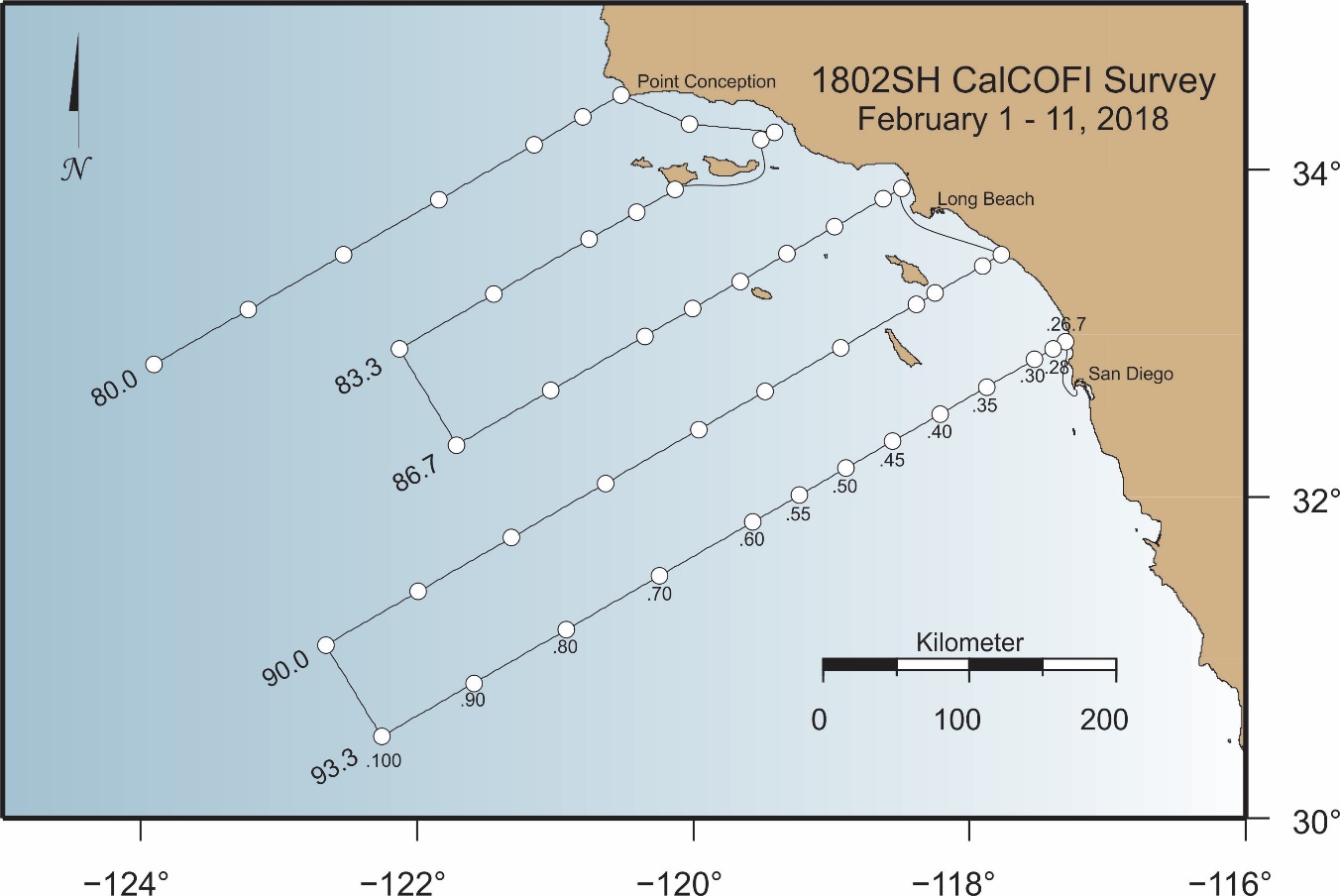 Appendix 2.a. Station/Waypoint List for the abbreviated 1802SH Winter CalCOFI (coordinates in Latitude, Longitude: degree-minutes)Appendix 2.b. Station/Waypoint List for the Standard Winter CalCOFI (coordinates in Latitude, Longitude: degree-minutes)Name (Last, First)TitleDate Aboard Date DisembarkGenderAffiliationNationalityBryan OvercashChief ScientistFebruary 1, 2018February 11, 2018MSWFSCUSAmy HaysBiologistFebruary 1, 2018February 11, 2018FSWFSCUSLanora Vasquez del MercadoBiologistFebruary 1, 2018February 11, 2018FSWFSCUSEmily GardnerBiologistFebruary 1, 2018February 11, 2018FSWFSCUSDavid WolgastOceanographerFebruary 1, 2018February 11, 2018MSIOUSJennifer Rodgers-WolgastOceanographerFebruary 1, 2018February 11, 2018FSIOUSDavid FaberOceanographerFebruary 1, 2018February 11, 2018MSIOUSDan SchullerChemistFebruary 1, 2018February 11, 2018MSIOUSShonna DovelLTERFebruary 1, 2018February 11, 2018FSIOUSTiffany PoonVolunteerFebruary 1, 2018February 11, 2018FSIOUSLia DomkeVolunteerFebruary 1, 2018February 11, 2018FSIOUSAnne SchulbergVolunteerFebruary 1, 2018February 11, 2018FSIOUSEmily GriffithsMarine Mammal ObserverFebruary 1, 2018February 11, 2018FSIOUSKatherine WhitakerMar. Mammal Acoustician/ObserverFebruary 1, 2018February 11, 2018FSIOUSMichael ForceBird ObserverFebruary 1, 2018February 11, 2018MFIAERCANACommon Name of MaterialQtyNotesTrained IndividualSpillcontrolEthyl alcohol (95%)80L (in 20L cans)UN1170, Waste contained and disposed of by SWFSC at end of project. Stored in fume hoodBryan Overcash,  Amy Hays FFormaldehyde solution (37%)20L No waste. Stored in fume hoodBryan Overcash,  Amy HaysFTris buffer500mlStored in Chem labBryan Overcash,  Amy HaysFSodium borate powder500grStored in Chem labBryan Overcash,  Amy HaysFHCL (1.2N)4LUN1789, No waste. Stored in chem lab.David WolgastASulfuric acid (10 Normal)4LStored in Chem lab, waste neutralized by base in assayDavid WolgastAAcetone (90%)7LUN1090, Waste contained and disposed of by SIO at end of project. Stored chem locker.David WolgastFMangannous Chloride4LNo waste. stored in chem lockerDavid WolgastASodium Hydroxide/Sodium Iodide4LUN1824, Waste neutralized by acid in assay. Stored in chem lockerDavid WolgastAEthanol (95%)1LUN1170, No waste. Stored in Constant environment roomDavid WolgastFEcolume Scintillation Fluid2.5LNo waste. Stored chem locker.David WolgastFHCL (12N)150mlNo waste. Stored in wet lab/Dropper bottles with secondary containmentShonna DovelAIsopropyl Alcohol (91%)30mlNo waste. Stored in wet lab/Dropper bottles with secondary containmentShonna DovelALiquid Nitrogen50L DewarNo waste. Stored wet labShonna DovelAAcetone (90%)7LNo waste. Stored in wet lab and -80 freezer with secondary containmentShonna DovelFHCL (1N)400mlNo waste. Stored in wet lab/Dropper bottles with secondary containmentShonna DovelA0.01 mg/ml DAPI 4’,6-Diamidino-2-Phenylindole,Dihydrochloride4x1-ml aliquotsStored in Chem lab.  Concentrated DAPI in freezer with secondary containmentShonna DovelABuffered Formalin (10%)2LStored in Chem lab fume hood with secondary containmentShonna DovelFAlkaline Lugol’s fixative (100%)250mlStored in Chem lab refer with secondary containmentShonna DovelFParaformaldehyde (10%).5LStored in Chem lab refer with secondary containmentShonna DovelFProflavin (0.033%)250mlStored in Chem lab refer with secondary containmentShonna DovelFSodium Thiosulfate (0.190M)250mlStored in Chem lab refer with secondary containmentShonna DovelFBasic Lugol’s fixative (100%)500mlStored in Chem lab fume hood with secondary containmentShonna DovelFAmmonium Molybdate 75gNo waste. Stored in Chem labDavid WolgastDAmmonium Sulfate0.1322gNo waste. Stored in Chem labDavid WolgastDAscorbic acid46gNo waste. Stored in Chem labDavid WolgastDBrij-35 (15%)15gNo waste. Stored in Chem labDavid WolgastDImidazole8gNo waste. Stored in Chem labDavid WolgastDCopper Sulfate2gNo waste. Stored in Chem labDavid WolgastDN-(1-naphthyl) ethylenediamine dihydrochl2gNo waste. Stored in Chem labDavid WolgastDCadmium Coil3gNo waste. Stored in Chem labDavid WolgastDOxalic acid100gNo waste. Stored in Chem labDavid WolgastDSodium dodecyl sulfate24gNo waste. Stored in Chem labDavid WolgastAPotassium antimony tartrate0.34gNo waste. Stored in Chem labDavid WolgastDPotassium Phosphate0.8gNo waste. Stored in Chem labDavid WolgastDSodium chloride850gNo waste. Stored in Chem labDavid WolgastDSodium Nitrite1.4gNo waste. Stored in Chem labDavid WolgastDSodium hydrogen carbonate15gNo waste. Stored in Chem labDavid WolgastDSodium Hydroxide10gNo waste. Stored in Chem labDavid WolgastDSodium Hydroxide0.1LNo waste. Stored in Chem labDavid WolgastAAmmonia Sulphate1LNo waste. Stored in Chem labDavid WolgastASodium sulfite2.4gNo waste. Stored in Chem labDavid WolgastDSulfanilamide20gNo waste. Stored in Chem labDavid WolgastDO-phthalaldehyde4gNo waste. Stored in Chem labDavid WolgastDEthanol1500mlNo waste. Stored in Chem labDavid WolgastFHCL (dilute 1.2N)2.5LNo waste. Stored in Chem labDavid WolgastAHCL (conc. 12N)4LNo waste. Stored in Chem labDavid WolgastAProduct NameAmountChemicals it is useful againstAmount it can clean upChemical Spill pads100Formaldehyde, Alcohols110LUni-Safe spill binder14 kgFormaldehyde, alcohols, acids120LRegional Director of Health ServicesMarine Operations Center – Pacific2002 SE Marine Science Dr.Newport, OR 97365Telephone 541-867-8822Fax 541-867-8856Email MOP.Health-Services@noaa.govSchedule_OrderLineStationDlatitudeDlongitudeSD Buoy94.7229716727.9871950732.667117.23299671902833.48461586117.76807882903033.41794919117.90582123903533.25128253118.24971094903733.18461586118.38708125904532.91794919118.93551136905332.65128253119.48227567906032.41794919119.95934518907032.08461586120.63871839908031.75128253121.315593910909031.41794919121.9900131119010031.08461586122.66201621286.710031.65619263123.06940061386.79031.98952596122.39322991486.78032.32285929121.71457341586.77032.65619263121.03338971686.76032.98952596120.34963671786.75533.15619263120.00678351886.75033.32285929119.66327181986.74533.48952596119.31909642086.74033.65619263118.97425162186.73533.82285929118.62873192286.73333.88952596118.49033392383.340.634.2250899119.41123552483.34234.17842323119.50851322583.35133.87842323120.13257882683.35533.7450899120.40922982783.36033.57842323120.75443392883.37033.2450899121.44283072983.38032.91175657122.12858233083.39032.57842323122.81173213183.310032.2450899123.4923224328010032.81666667123.905992233809033.15123.220987234808033.48333333122.533349435807033.81666667121.843035136806034.15121.1537805534.31666667120.80244838805134.45120.52390483981.846.934.27489752120.0252367SF Buoy61.3115653248.5079551437.77122.6099962Schedule OrderLineStationDeg LatMin LatDeg LonMin Lon193.326.73257.3611718.3293.426.43256.9411716.38391.726.43314.5811727.9493.3283254.7811723.64593.3303250.7611731.86693.3353240.7411752.32793.3403230.7811812.78893.3453220.7611833.24993.3503210.7411853.581093.355320.7811913.981193.3603150.7611934.261293.3703130.7812014.761393.3803110.7412055.141493.3903050.7612135.341593.31003030.7812215.421693.31103010.7412255.381793.31202950.7612335.1618901203025.0212359.8819901103045.0612319.862090100315.0412239.722190903125.0212159.42290803145.0612118.9239070325.0412038.282490603225.0211957.542590533239.0611928.922690453255.0211856.12790373311.0411823.222890353315.0611814.942990303325.0211754.33090283329.0411746.08319027.73329.6411744.823288.530.13340.441184.983386.832.53353.2811826.643486.7333353.3411829.43585.435.8341.2611850.043686.7353349.3211837.683786.7403339.3611858.443886.7453329.3411919.143986.7503319.3211939.784086.755339.361200.364186.7603259.3412020.944286.7703239.361211.984386.7803219.3212142.844486.7903159.3412223.584586.71003139.361234.144686.71103119.3212344.584783.31103154.6612410.24883.31003214.712329.524983.3903234.6812248.665083.3803254.661227.685183.3703314.712126.525283.3603334.6812045.245383.3553344.712024.545483.3513352.681207.925583.3423410.6811930.485683.340.63413.511924.665783.339.43415.911919.625881.743.53424.3119485981.846.93416.441201.5608050.53427.9612029.34618051342712031.386280553418.9612048.1263806034912196480703348.9612150.586580803328.9812231.9866809033912313.267801003248.9612354.36876.71003323.2812419.326976.7903343.2612337.987076.780343.2412256.467176.7703423.2812214.767276.7603443.2612132.887376.7553453.2812111.887476.751351.2612055.027576.749355.2812046.627673.3503538.5812115.37773.3553528.6212136.547873.3603518.612157.667973.3703458.6212239.848073.3803438.5812321.848173.3903418.61243.668270903452.9212428.88370803512.912346.688470703532.881234.388570603552.9212221.9867055362.881220.68770513610.9212143.58866.7        50         36     47.16        122        3.368966.7553637.212224.849066.7603627.1812246.329166.770367.212329.19266.7803547.1612411.79366.7903527.1812454.129463.390362.5212520.469563.3803622.512437.749663.3703642.5412354.789763.360372.5212311.79863.3553712.5412250.049963.3523718.5412237.0210060533750.821235.9410160603736.8412336.4810260703716.812419.9210360803656.821253.1810460903636.8412546.2